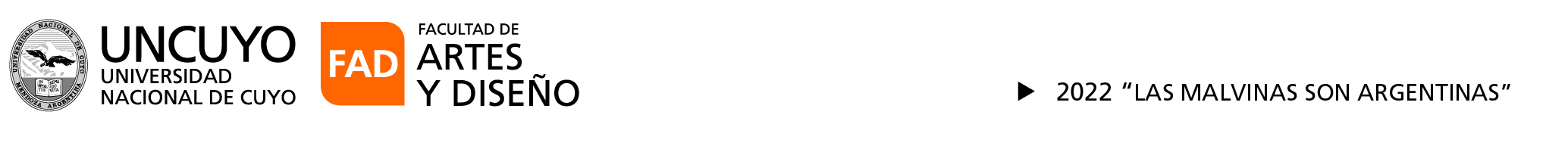 Ref. Expediente CUDAP-CUY N° 6636/2021 Concurso CEREP (COV) - Efectivo, cargo  Prof. Titular (SE),  asignaturas “Taller Cerámico de Investigación Educativa”, “Taller Cerámico
IV”  Y “Proyecto Artístico” de las Carreras de Cerámica  -FADACTA CIERRE DE INSCRIPTOSEn el día de la fecha se re realiza el acta de cierre de inscriptos del concurso de referencia-Se reciben las siguientes  postulaciones:-------------------------------------------------------------------Sergio Eduardo ROSAS CELIS. ---------------------------------------------------------------------------------Cada una de las postulaciones son agregadas al expediente electrónico correspondiente.--Sirva de atenta nota.------------------------------------------------------------------------------------------------MESA DE ENTRADAS, 24 de febrero del 2022.----------------------------------------------------------------------